Group Buyer Program
To our valued visitor,
Guangzhou International Lighting Exhibition is one of the most influential exhibitions in lighting industry. The previous show was attended by over 2,588 exhibitors from 27 countries and regions and over 116,000 visitors from 120 countries and regions. We welcome overseas and local companies to participate the program which is specially designed to enhance and optimize attendance experience and help attendee groups achieve their business aims. A group of 10 or above delegates is entitled for the Group Buyer Program and receives benefits by the organizer.Special Privileges for Delegates:Free admission (worth RMB50 / person)Fast and hassle-free collection of visitor badges upon arrival at the exhibitionGroup welcome and free group photo taking session upon arrivalShow introductory session (request must be make no later than 4 April 2014)Complimentary Fair Catalogue (worth RMB100 / each)Souvenir of Guangzhou International Lighting ExhibitionAssistance on an accommodation and travel arrangements through GILE official travel agentsPrioritized seat reservation for symposium and seminar (please browse GILE website for further information)
General Show InformationPlease complete the registration form and send back to Joyce.Yuen@hongkong.messefrankfurt.com by 25 April 2014. Kindly contact us for any further inquires at email: Joyce.Yuen@hongkong.messefrankfurt.com or Tel: (852) 2238 9979, Ms Joyce Yuen. We look forward to extending our warm welcome to your visit.Best regards,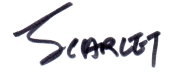 Scarlet MakTrade Fair ManagerShow Date:9-12 June 2014Opening hours: 9:30am - 6:00pm (9 – 11 June 2014)
9:30am – 2:00pm (12 June 2014)Venue:China Import and Export Fair ComplexNo. 380 Yuejiang Zhong Road, Haizhu District, Guangzhou, ChinaGuangzhou International Lighting Exhibition 2014Group Buyer Registration FormGuangzhou International Lighting Exhibition 2014Group Buyer Registration FormGuangzhou International Lighting Exhibition 2014Group Buyer Registration FormGuangzhou International Lighting Exhibition 2014Group Buyer Registration FormGuangzhou International Lighting Exhibition 2014Group Buyer Registration FormGuangzhou International Lighting Exhibition 2014Group Buyer Registration FormDelegation leader contact information:(Mandatory)Delegation leader contact information:(Mandatory)Delegation leader contact information:(Mandatory)Delegation leader contact information:(Mandatory)Delegation leader contact information:(Mandatory)Delegation leader contact information:(Mandatory)Name:Job Title:Company Name:Business Nature:Tel:E-mail:Address:Address:Address:Address:Address:Address:Arrival date at Guangzhou:Arrival date at Guangzhou:Date of Visiting GILE:Date of Visiting GILE:Mr / MsFirst NameLast NameCompany NameJob TitleBusiness NatureTelE-mailE-mailProduct / Services* (pls fill in the number as shown below)1.2.3.4.5.6.7.8.9.10.*Product / Services Interested*Product / Services Interested*Product / Services Interested*Product / Services Interested1. Accessories and electronic components  1. Accessories and electronic components  1. Accessories and electronic components  1. Accessories and electronic components  4. LED technology4. LED technology7. Press and publications7. Press and publications7. Press and publications10. Display technology10. Display technology10. Display technology2. Decorative lighting     2. Decorative lighting     2. Decorative lighting     2. Decorative lighting     5. Light control, management and measurement systems5. Light control, management and measurement systems8. Professional lights8. Professional lights8. Professional lights11. OLED technology11. OLED technology11. OLED technology3. Electric lights   3. Electric lights   3. Electric lights   3. Electric lights   6. Light production and measurement equipment6. Light production and measurement equipment9. Technical lighting9. Technical lighting9. Technical lightingRemarks:Delegation leader has to collect and provide business card of each pre-registrant to the Organizer at the fairground to redeem admission badges. Pre-registrant without business card have to fillIn the registration form at the fairground.2. The Organizer will contact the delegation leader shortly after reviewing the application.  The Organizer reserves the right to verify the delegation's trade identity. 3. Please photocopy this form if necessary.Remarks:Delegation leader has to collect and provide business card of each pre-registrant to the Organizer at the fairground to redeem admission badges. Pre-registrant without business card have to fillIn the registration form at the fairground.2. The Organizer will contact the delegation leader shortly after reviewing the application.  The Organizer reserves the right to verify the delegation's trade identity. 3. Please photocopy this form if necessary.Remarks:Delegation leader has to collect and provide business card of each pre-registrant to the Organizer at the fairground to redeem admission badges. Pre-registrant without business card have to fillIn the registration form at the fairground.2. The Organizer will contact the delegation leader shortly after reviewing the application.  The Organizer reserves the right to verify the delegation's trade identity. 3. Please photocopy this form if necessary.Remarks:Delegation leader has to collect and provide business card of each pre-registrant to the Organizer at the fairground to redeem admission badges. Pre-registrant without business card have to fillIn the registration form at the fairground.2. The Organizer will contact the delegation leader shortly after reviewing the application.  The Organizer reserves the right to verify the delegation's trade identity. 3. Please photocopy this form if necessary.Remarks:Delegation leader has to collect and provide business card of each pre-registrant to the Organizer at the fairground to redeem admission badges. Pre-registrant without business card have to fillIn the registration form at the fairground.2. The Organizer will contact the delegation leader shortly after reviewing the application.  The Organizer reserves the right to verify the delegation's trade identity. 3. Please photocopy this form if necessary.Remarks:Delegation leader has to collect and provide business card of each pre-registrant to the Organizer at the fairground to redeem admission badges. Pre-registrant without business card have to fillIn the registration form at the fairground.2. The Organizer will contact the delegation leader shortly after reviewing the application.  The Organizer reserves the right to verify the delegation's trade identity. 3. Please photocopy this form if necessary.Remarks:Delegation leader has to collect and provide business card of each pre-registrant to the Organizer at the fairground to redeem admission badges. Pre-registrant without business card have to fillIn the registration form at the fairground.2. The Organizer will contact the delegation leader shortly after reviewing the application.  The Organizer reserves the right to verify the delegation's trade identity. 3. Please photocopy this form if necessary.Remarks:Delegation leader has to collect and provide business card of each pre-registrant to the Organizer at the fairground to redeem admission badges. Pre-registrant without business card have to fillIn the registration form at the fairground.2. The Organizer will contact the delegation leader shortly after reviewing the application.  The Organizer reserves the right to verify the delegation's trade identity. 3. Please photocopy this form if necessary.Remarks:Delegation leader has to collect and provide business card of each pre-registrant to the Organizer at the fairground to redeem admission badges. Pre-registrant without business card have to fillIn the registration form at the fairground.2. The Organizer will contact the delegation leader shortly after reviewing the application.  The Organizer reserves the right to verify the delegation's trade identity. 3. Please photocopy this form if necessary.Remarks:Delegation leader has to collect and provide business card of each pre-registrant to the Organizer at the fairground to redeem admission badges. Pre-registrant without business card have to fillIn the registration form at the fairground.2. The Organizer will contact the delegation leader shortly after reviewing the application.  The Organizer reserves the right to verify the delegation's trade identity. 3. Please photocopy this form if necessary.Remarks:Delegation leader has to collect and provide business card of each pre-registrant to the Organizer at the fairground to redeem admission badges. Pre-registrant without business card have to fillIn the registration form at the fairground.2. The Organizer will contact the delegation leader shortly after reviewing the application.  The Organizer reserves the right to verify the delegation's trade identity. 3. Please photocopy this form if necessary.Remarks:Delegation leader has to collect and provide business card of each pre-registrant to the Organizer at the fairground to redeem admission badges. Pre-registrant without business card have to fillIn the registration form at the fairground.2. The Organizer will contact the delegation leader shortly after reviewing the application.  The Organizer reserves the right to verify the delegation's trade identity. 3. Please photocopy this form if necessary.